各チーム代表者様各位　　　　　　　　　　　　　　　　　　　　　　　　　平成２７年４月吉日保護者・選手各位　　　　　　　　　　　　　　　　　　　　　　　　ＧＲＯＷ　ＦＣジュニアユース　　　　　　　　　　　　　　　　　　　　　　　　　　　　　　　　　　　　代　表　梅田　兼志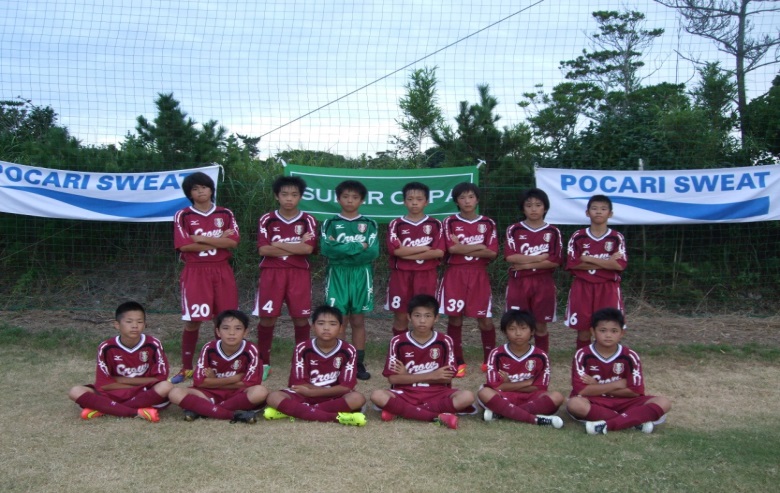 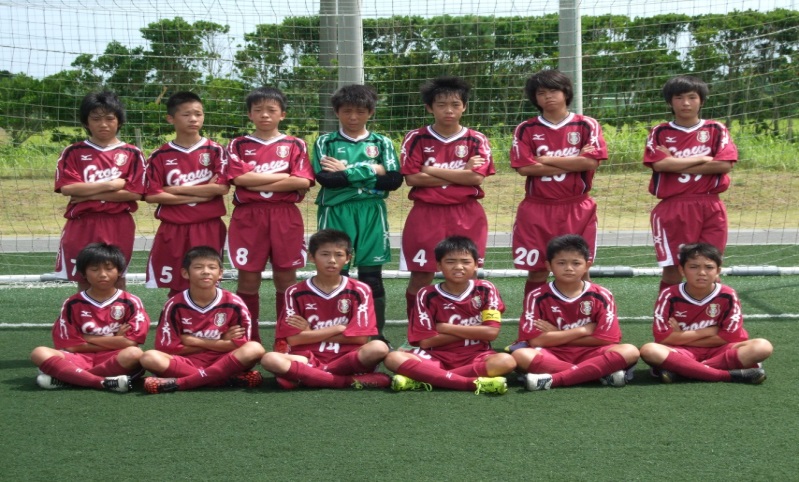 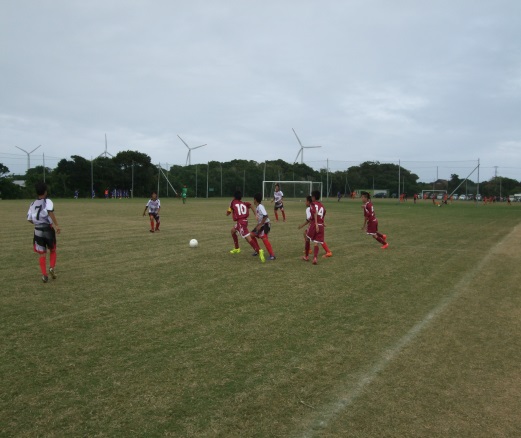 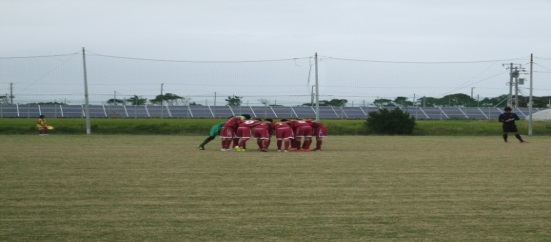 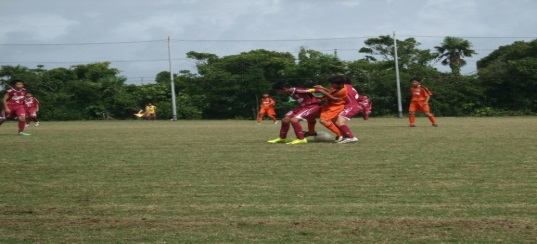 拝啓、時下ますますご繁栄の事とお慶び申し上げます。さてＧＲＯＷ　ＦＣジュニアユースは２７年度追加選手募集としましてオープン練習会を行います。新中学１年生の皆様、ＧＲＯＷサッカーを体験しに来てください。お待ちしております。　　　　　　　　　　　　　　　　　敬具募集対象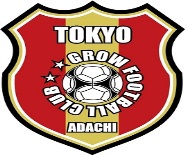 新中学１年生オープン練習日第１回目：　４月１４日（火）１９：００～２１：００　　第６回目：　４月３０日（木）１９：００～２１：００第２回目：　４月１６日（木）１９：００～２１：００　　第７回目：　５月　７日（木）１９：００～２１：００第３回目：　４月２１日（火）１９：００～２１：００　　第８回目：　５月１２日（火）１９：００～２１：００第４回目：　４月２３日（木）１９：００～２１：００　　第９回目：　５月１４日（木）１９：００～２１：００第５回目：　４月２８日（火）１９：００～２１：００　　第１０回目：５月１９日（火）１９：００～２１：００会　場足立区西新井第二小学校（足立区西新井４－３４－１）駐車場はありません。お車でお越しの方は近隣の公共施設をご利用下さい。持ち物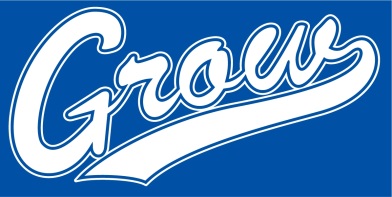 サッカー用具一式（ボールも持参して下さい）、飲み物、着替え、タオル練習会申込み方法参加希望の方は、下記の項目をメールでお知らせ下さい。①氏名（子ども名）フリガナ　②元チーム名　③連絡先（電話番号・携帯番号・メールアドレス）④参加日（すべて参加しても構いません）日程を変更する場合はご連絡下さい。ＧＲＯＷメールアドレス：growkidsclub@feel.ocn.ne.jp（梅田）※ＨＰからの申込みでも構いません。ＧＲＯＷ　ＦＣ　ＨＰ（http://www.sportsite.jp/sc/grow/）「お問い合わせ」より必要事項を入力して送信して下さい。その他☆雨天の場合は中止となります。お問い合わせは０９０－５３３７－０６６６（梅田）までご連絡下さい。★練習会において怪我に関しては応急処置をいたしますが発生した場合は各自保険、もしくは所属チーム保険での対処をお願いします。